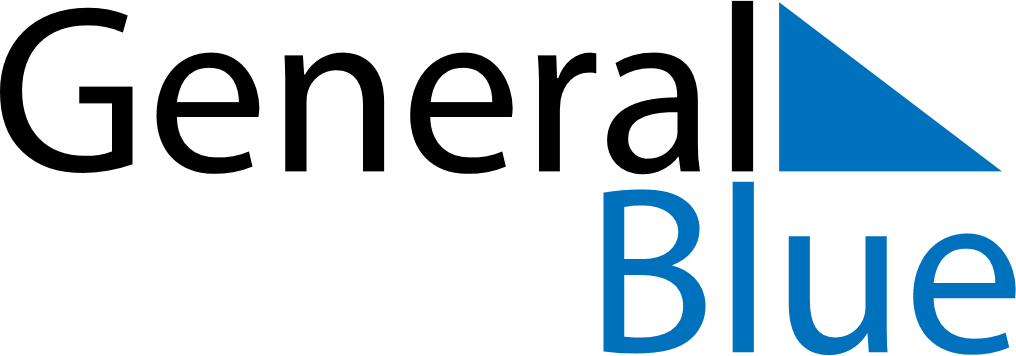 January 2023January 2023January 2023BangladeshBangladeshSUNMONTUEWEDTHUFRISAT12345678910111213141516171819202122232425262728293031